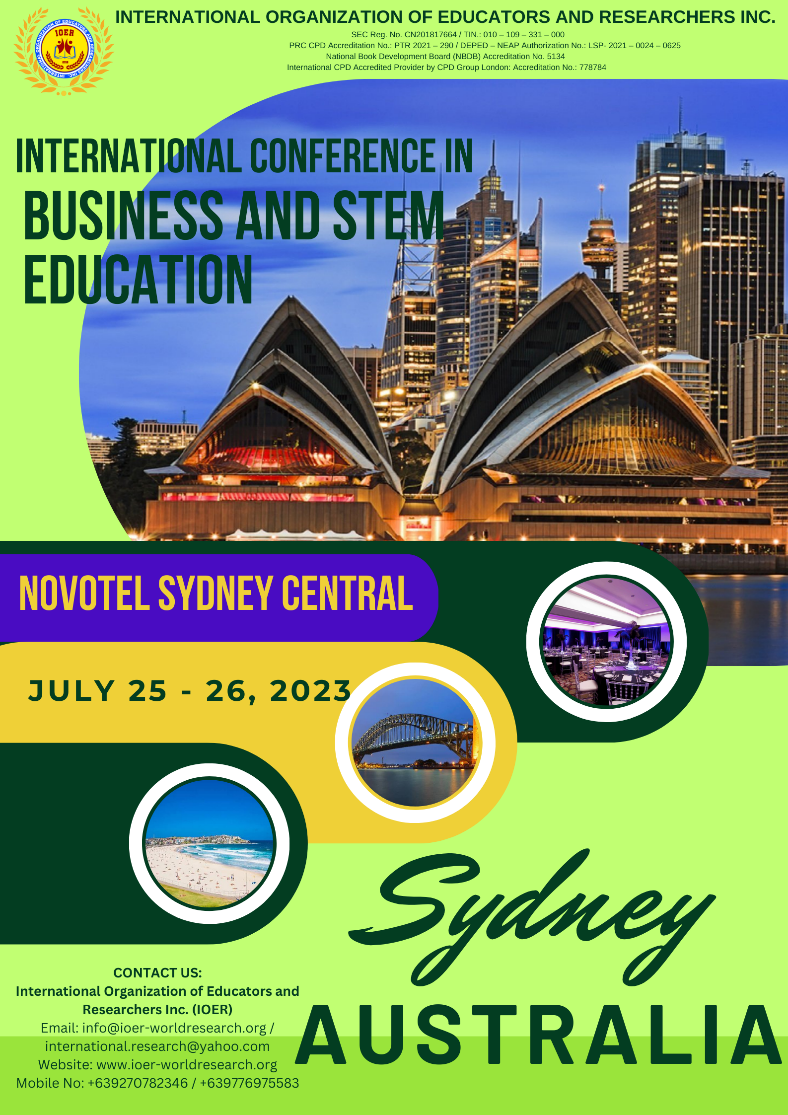 INTERNATIONAL CONFERENCE IN BUSINESS AND STEM ( Science, Technology, Engineering, Mathematics) EDUCATIONNovotel Sydney Central
169-179 Thomas Street – Sydney NSW 2000July 25 – 26, 2023ICMSTEME Conference Registration Linkhttps://forms.gle/8JuUC1iAUXM9ukcL6